Итоговая контрольная работа Вариант1Вычислите В классе 35 учеников, 20% из них на контрольной работе получили оценку «5». Сколько учеников получили оценку «5»?Упростите выражение Один из смежных углов равен . Чему равен другой угол?Найдите значение дроби .Решите уравнение Из данных утверждений выберите  верные. В ответе запишите их номера без всяких разделителей (например: Ответ: 24).1.Сумма смежных углов равна .2. Если три угла одного треугольника соответственно равны трем углам другого треугольника, то такие треугольники равны.3.Внешние углы при основании равнобедренного треугольника тупые.4.Углы при основании равнобедренного прямоугольного треугольника равны по .8. В среднем за день вовремя конференции расходуется 60 пакетиков чая. Конференция длится 6 дней. В пачке чая 50 пакетиков. Какого наименьшего количества пачек чая хватит на все дни конференции?9. Решите систему уравнений 10.Найдите длину стороны AN треугольника, изображенного на рисунке, если  и периметр треугольника 45 см и АС = 13см.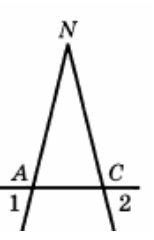 Итоговая контрольная работа Вариант1Вычислите Население некоторого города составляет 89 тысяч человек. Из них 41% жителей этого города – дети. Сколько детей в городе?Упростите выражение Один из вертикальных углов равен . Чему равен другой угол?Найдите значение дроби .Решите уравнение Из данных утверждений выберите верные. В ответе запишите их номера без всяких разделителей (например: Ответ: 12).1.Смежные углы равны.2.Если сумма вертикальных углов равна 50, то каждый из этих углов равен 25.3.В любом треугольнике медианы пересекаются в одной точке.4.Внешний угол треугольника равен сумме двух любых углов треугольника.8. В летнем лагере на каждого участника полагается 30 г сахара в день. В лагере 103 человека. Сколько килограммовых упаковок сахара понадобится на весь лагерь на 6 дней?9. Решите систему уравнений 10.Найдите длину стороны AС треугольника, изображенного на рисунке, если  и периметр треугольника 39 см и АВ = 18см.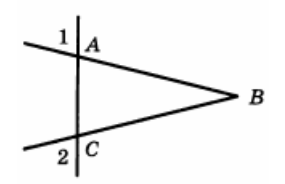 